Publicado en Madrid el 14/09/2022 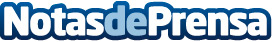 Las aventuras de Pato Pil se presentarán en la próxima edición de IberSeries MadridPaco Pil, Kyko Duarte, Eslac New Media, Barrios Producciones y algodifferente presentan la serie de animación Datos de contacto:Juan Carlos Martín Departamento de Comunicación 607 999 866 Nota de prensa publicada en: https://www.notasdeprensa.es/las-aventuras-de-pato-pil-se-presentaran-en-la_1 Categorias: Nacional Cine Sociedad Televisión y Radio Entretenimiento Cómics http://www.notasdeprensa.es